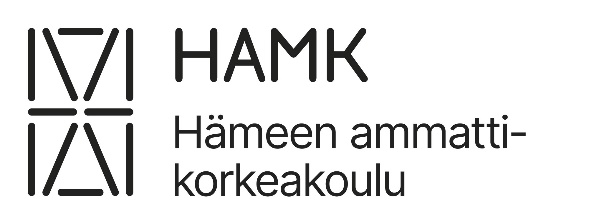 Opiskelijan yhteystiedotOpiskelijan nimi:      Opiskelijan puhelinnumero:      Opiskelijan sähköpostiosoite:      Oppilaitoksen yhteystiedot:Ohjaavan opettajan nimi:      Ohjaavan opettajan puhelinnumero:      Ohjaavan opettajan sähköpostiosoite:      Opettajan työhön tutustuminen harjoitteluoppilaitoksessa Kirjaa tälle lomakkeelle suunnitelmasi missä, milloin ja minkälaista opetusta havainnoit (päivämäärä, paikka, opetus- ja ohjaustapahtuman laatu). Sopiva lukumäärä on vähintään 5 erilaista opetustilanteen havainnointia. Dokumentoi havaintosi ja reflektoi oivalluksesi oppimispäiväkirjassa. OpetusharjoittelusuunnitelmaOpetusharjoittelun valmistelu ja opintokokonaisuuden esittelyOpetettavan opintokokonaisuuden esittely (nimi, laajuus, tavoitteet ja aikataulu):Opetettavan ryhmän kuvaus:Opetettavan opintokokonaisuuden arviointikriteerit, osaamisen osoittamisen ja arvioinnin menetelmät ja muodot, ja niiden valinnan perustelut:Yrittäjyyden ja kestävän kehityksen huomioiminen opetusharjoittelussa:Opiskelijoiden erilaisuuden ja yksilöllisyyden huomioon ottaminen, sekä opiskelijoiden motivaation ja sitoutumisen edistäminen: Palautteen antamisen menetelmät opiskelijoiden kehittymisestä ja niiden perustelut:Pedagogiset mallit ja käytänteet sekä niiden valinnan perustelut:Opetus- ja ohjausmenetelmien valinta ja valinnan perustelut:Oppimisympäristöt, sekä verkko- ja tietotyövälineiden hyödyntäminen: Opiskelijapalautteen kerääminen ja hyödyntäminen:Omat oppimis- ja kehittymistavoitteet opetusharjoittelulle:Ohjaavan opettajan palaute suunnitelmastaAikataulutettu toteutumissuunnitelmaAikataulutetussa toteutussuunnitelmassa kuvataan harjoitteluoppilaitoksen opiskelijoiden oppimisprosessi lähi- ja etäopiskelujaksoineen kronologisessa järjestyksessä. Kerro opiskelujaksosta mahdollisimman tarkasti. Tarvittaessa voit tarkentaa suunnitelmaasi myös erillisellä liitteellä. HarjoitteluoppilaitosPäivämääräOpetus- ja ohjaustapahtumaAjankohta(Lähipäivät ja etäjaksot)TuntimääräTeema/ SisältöOppimistavoite(vertaa opintojakson tavoitteet)Oppimisympäristöt ja oppimateriaalitOppimis- ja opiskelumenetelmätPalautteen antaminen opiskelijoilleAjankohta(Lähipäivät ja etäjaksot)TuntimääräTeema/ SisältöOppimistavoite(vertaa opintojakson tavoitteet)Oppimisympäristöt ja oppimateriaalitOpetus- ja ohjausmenetelmätPalautteen antaminen opiskelijoille